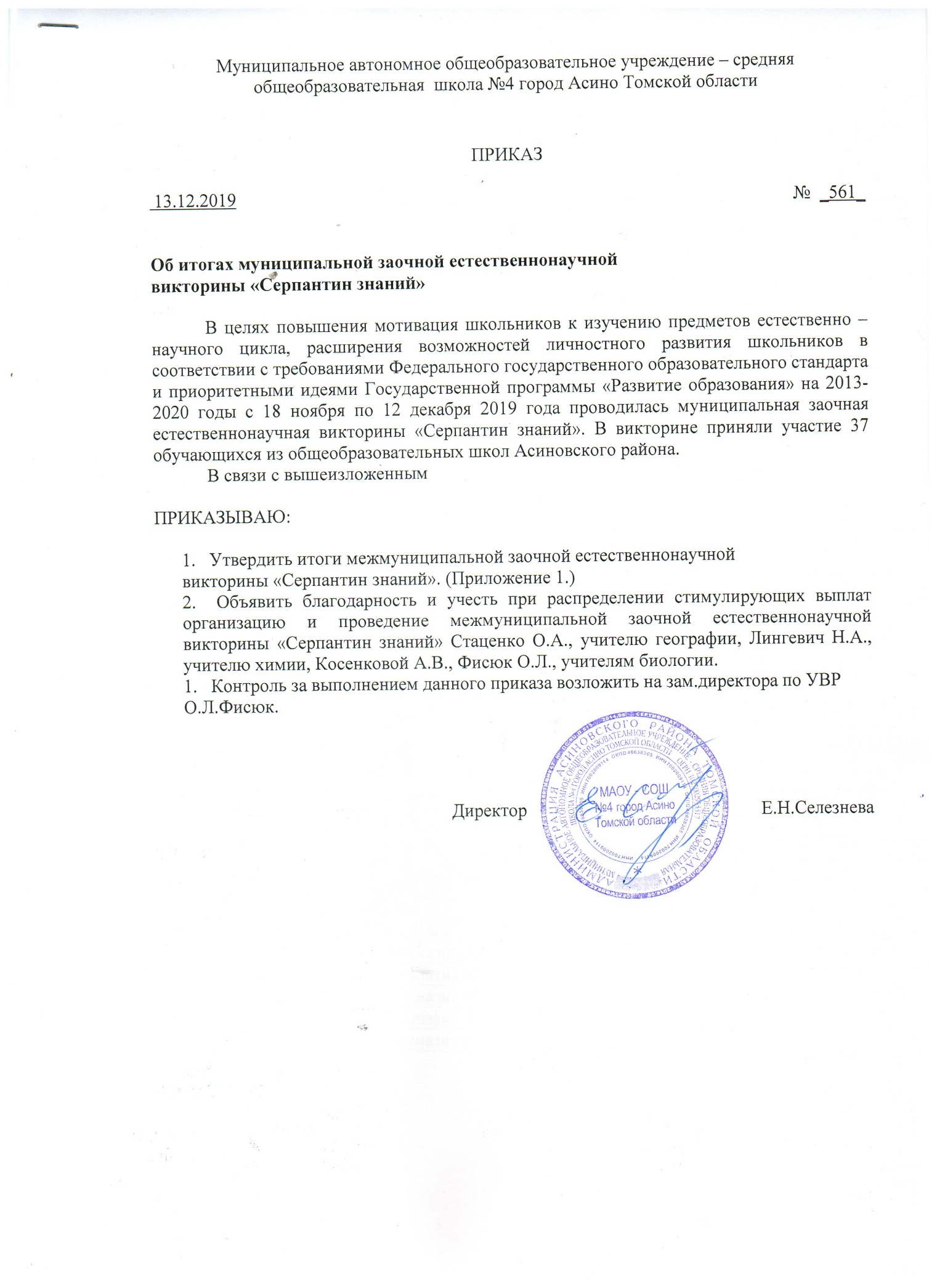 Приложение 1к приказу от 13.12.2019 № 561Итоги викторины «Серпантин знаний»№Ф.И.ШколаУчительКол-во балловМесто7 класс7 класс7 класс7 класс7 класс7 класс1.Коротунов ФаризМАОУ-СОШ №4Фисюк О.Л.2718 класс8 класс8 класс8 класс8 класс8 класс1.Юдаева ЕлизаветаМАОУ – гимназия №2Зайцева С.Э.302.Лапаев СавелийМАОУ-СОШ №4Фисюк О.Л.3523.Саблукова АнастасияМАОУ-СОШ №4Фисюк О.Л.314.Сапегина АлинаМБОУ-СОШ с.НовониколаевкаБарминская В.А.3715.Рюгин АлексейМБОУ-СОШ с.НовониколаевкаБарминская В.А.226.Толмачев ИльяМБОУ-СОШ №1Василенко Е.М.237.Стальмакова ВикторияМБОУ-СОШ с.НовиковкаЖохова И.П.328.Шилова ДианаМБОУ-ООШ  с. Б - ДороховоОвсянникова Н.В.3439.Высокина ВикторияМБОУ-ООШ  с. Б - ДороховоОвсянникова Н.В.3719 класс9 класс9 класс9 класс9 класс9 класс1.Домуховский ВячеславМАОУ – гимназия №2Зайцева С.Э.262.Малиновская ЕвгенияМАОУ – гимназия №2Зайцева С.Э.143.Жабина АлисаМАОУ-СОШ №4Косенкова А.В.184.Юдина ДианаМБОУ-СОШ №5Карпенко Е.А.3115.Поздеева ЕлизаветаМБОУ-СОШ №5Карпенко Е.А.276.Никитина МиланаМБОУ-СОШ с.НовониколаевкаБарминская В.А.2937.Лучинкин СвятославМБОУ-СОШ с.НовониколаевкаБарминская В.А.278.Денисов ЕгорМБОУ-СОШ №1Василенко Е.М.239.Лужайцева АнастасияМБОУ-СОШ №1Василенко Е.М.2110.Петренко КонстантинМБОУ-СОШ №1Василенко Е.М.30211.Гришина АнастасияМБОУ-СОШ №1Василенко Е.М.2612.Конончук ЛадаМАОУ-СОШ №4Косенкова А.В.2110 класс10 класс10 класс10 класс10 класс10 класс1.Меченкова ЭльвираМБОУ-СОШ с.НовониколаевкаБарминская В.А.3613.Трубчик ЮляМБОУ-СОШ №1Василенко Е.М.274.Чумаслова АнгелинаМБОУ-СОШ №1Василенко Е.М.265.Кузнецова ЮлияМБОУ-СОШ №1Василенко Е.М.3126.Семенова ЕлизаветаМБОУ-СОШ №1Василенко Е.М.3127.Панов ДаниилМБОУ-СОШ с. БатуриноМуцина С.А.308.Ходырева КристинаМАОУ-СОШ №4Косенкова А.В.209.Кованская АленаМАОУ-СОШ №4Косенкова А.В.2310.Мелкова ЮлияМАОУ-СОШ №4Косенкова А.В.2211.Азарова КсенияМАОУ – гимназия №2Тихонова С.А.2812.Дерябин АртемМАОУ – гимназия №2Тихонова С.А.2813.Кологривов ГригорийМАОУ – гимназия №2Тихонова С.А.2914.Ворошкевич ВалерияМАОУ – гимназия №2Тихонова С.А.30315.Воробьев МаксимМАОУ – гимназия №2Тихонова С.А.22